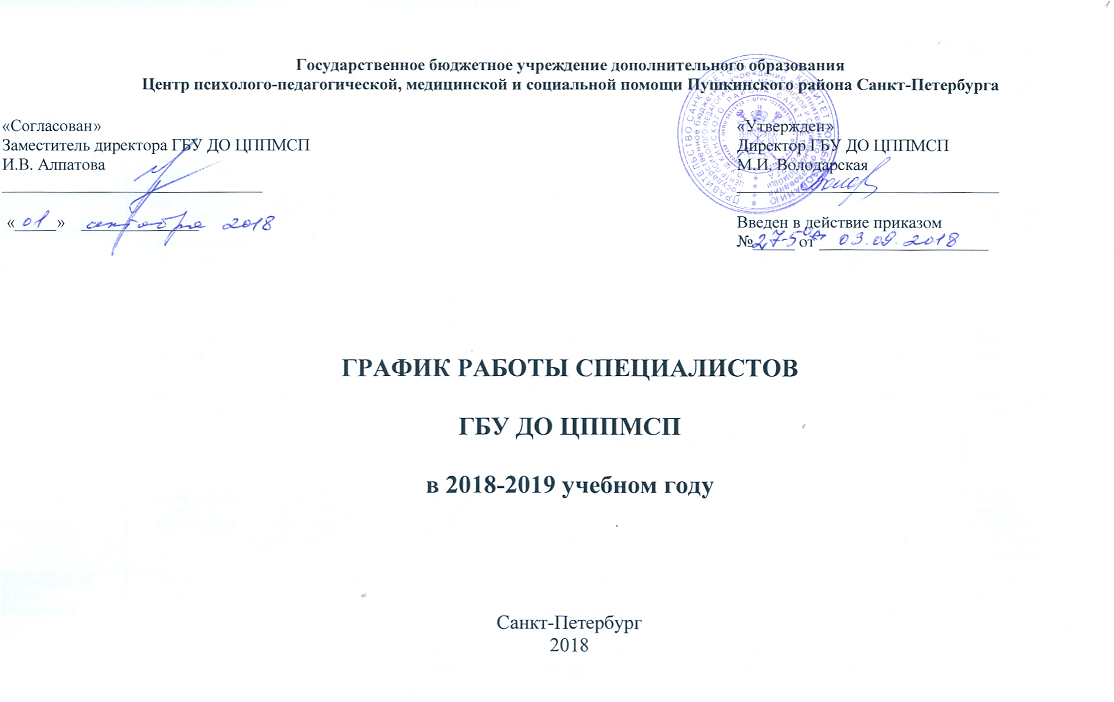 Государственное бюджетное учреждение дополнительного образования Центр психолого-педагогической, медицинской и социальной помощи Пушкинского района Санкт-ПетербургаГрафик работы специалистов ГБУ ДО ЦППМСП Пушкинского района Санкт-Петербурга на 2018-2019 учебный годСпециалистыДолжностьПонедельникВторникСредаЧетвергПятницаСубботаВолодарскаяМарина ИвановнаДиректор ЦППМСП1 ставка,учитель-логопед0,45 ставки10.00 – 18.00ЦППМСП10.00 – 18.00ЦППМСП14.00-18.00КДН и ЗП10.00 – 18.00ЦППМСП11.00-14.00 - индивидуальные занятия10.00– 18.00ЦППМСП11.00-17.00 - индивидуальные занятия10.00 – 18.00ЦППМСПМетодический деньАлпатова ИнгаВячеславовнаЗам. директора 1ставкапедагог-психолог0,5 ставки10.00 – 18.00ЦППМСП10.00 -18.00ЦППМСП13.00-18.00 - Координация программы «Крепкая семья», проведение тренинговых занятий10.00 –18.00ЦППМСП10.00 –18.00ЦППМСП13.00-18.00консультации10.00 -18.00ЦППМСП10.00 - 11.00 – экспертная деятельность10.00 – 17.00 методработаАлексееваМарина Михайловнаучитель-логопед0,5 ставки08.00-13.00 (1,4)14.00-19.00 (1,3)ГБДОУ №1814.00-19.00 ГБДОУ №18Методический деньАльт Алина Александровнапедагог-психолог1 ставка09.00 – 12.00оргметодработа12.00-16.00 – ГБОУ №55216.00- 18.-00оргметодработа09.00 – 11.00оргметодработа11.00-16.00 – ГБОУ №55209.00- 11.-00оргметодработа11.00-16.00 – ГБОУ №55216.00- 18.-00оргметодработа10.00- 12.-00оргметодработа12.00-17.00 – ГБОУ №55210.00-12.00ЦППМСП13.00-17.00  ГБОУ №55210.00- 13.-00оргметодработаАбраменкоНаталья Борисовнасоциальный педагог0,25 ставки17.00-18.00 -администрирование сайтаЦППМСП17.00-18.00 -администрирова-ние сайтаЦППМСП17.00-18.00 -администрирова-ние сайтаЦППМСП16.00-17.00оргметодработаЦППМСП10.00-15.00 – оргработа по профилактике самовольных уходов детейАрсланбековаЮлияВадимовнасоциальный педагог1 ставка10.00 -15.00 - оргметодработа15.00-17.00Консультирование СП10.00-13.00 – оргметодработа13.00 – 16.00 – профилактичес-кие занятия16.00 – 18.00 - консультациипо ведениюИПСППН 10.00-13.00 – информационно-методическая работаГМО, РМО СП13.00 – 15.00 - ведениеИПСППН15.00 – 17.00 - работа по ИПР с несовершеннолетними и их родителями (ЗП)11.00 – 12.00 - оргметодработа12.00 – 15.00профилактичес-кие занятия16.00 – 18.00консультации10.00 – 12.00 –Экспертный совет/консилиум12.00-15.00 – оргметодработа 15.00-17.00 - массовые профилактические мероприятияМетодический деньБалышева Светлана Вячеславовнапедагог-психолог1 ставка10.00-15.00ГБОУ № 64515.00-17.00методработа10.00-15.00ГБОУ № 64515.00-17.00методработа10.00-15.00ГБОУ № 64515.00-17.00методработа10.00-15.00ГБОУ № 64515.00-18.00методработа10.00-12.00ЦППМСП12.00-17.00методработаМетодический деньБелобородоваНатальяМихайловнаучитель-логопед1 ставка10.00 – 13.00 ЦППМСП10.00 – 13.00 ЦППМСП10.00 – 18.00Консультационная и организационно-методическая работа секретаря ТПМПК10.00 – 13.00 ЦППМСП09.00 – 12.00 ЦППМСПМетодический деньБелякова Наталья Андреевнаучитель-логопед0,5 ставки15.00-19.00ГБДОУ №715.00-18.00ГБДОУ №715.00-18.00ГБДОУ №7Методический деньБеченко Ирина Михайловнаучитель-логопед1,5 ставки12.15-18.15КПШ12.15-18.15КПШ12.15-18.15КПШ12.15-18.15КПШ12.15-18.15КПШМетодический деньБодарева Елена Сергеевнапедагог-психолог1 ставка10.00-12.00методработа12.00.-17.00 –ГБОУ №60409.00-12.00методработа12.00.-17.00 –ГБОУ №60410.00-12.00методработа12.00.-17.00 –ГБОУ №60409.00-11.00методработа11.00-16.00ГБОУ №60410.00-12.00ЦППМСП12.00-15.00методработа11.00 – 13.00 методработаБудкова Зинаида Николаевнаучитель-логопед0,5 ставки14.00 – 18.00ТПМПК(Щушары)18.00-19.00 – консультирование родителей10.00-14.00ТПМПК(Шушары)14.00 – 15.00 – консультирование родителе, педагоговМетодический деньВорганова Алла Анатольевнаучитель-логопед0,5 ставки15.00-18.00ГБДОУ №909.00-13.00ГБДОУ №915.00-18.00ГБДОУ №9Методический деньВасиленко Елена Алексеевнапедагог-психолог1,5 ставки 10.00 – 11.00методработа10.00-17.00ГБОУ №60617.00 – 19.00методработа10.00-12.00ГБОУ №60612.00 – 13.00методработа13.00-18.00ЦППМСП (Шушары)18.00 – 19.00методработа10.00-17.00ГБОУ №41017.00-19.00Методработа09.00-11.00методработа11.00-13.00ЦППМСП (Шушары) медиация13.00-18.00 - ЦППМСП (Шушары)консультации10.00-13.00консилиумы13.00-16.00ГБОУ №41016.00-19.00методработа9.00 - 18.00 методработаГамзина ЕленаНиколаевнапедагог-психолог0,5 ставки09.00 – 12.00методработа12.00- 17.00ГБОУ №46410.00 – 12.00методработа12.00-17.00ГБОУ №46409.00 – 10.00методработа10.00-11.00ЦППМСПГерасимчик Лариса Викторовнаучитель-логопед1,5 ставки11.00 – 18.00ГБОУ №31511.00 – 16.00ГБОУ №63811.00 – 18.00ГБОУ №31512.00 – 16.00ГБОУ №63811.00 – 17.00ГБОУ №315Методический деньГоловач Наталия Леонидовнаучитель-логопед0,5 ставки08.00 – 09.0013.00- 13.30ГБДОУ №808.00 – 09.0013.00- 13.30ГБДОУ №809.00-13.00ГБДОУ №808.00 – 09.0013.00- 13.30ГБДОУ №808.00 – 09.0013.00- 13.30ГБДОУ №8Методический деньГолубева Елена Борисовнапедагог-психолог1 ставка09.00 – 12.00методработа15.00-18.00ГБДОУ №1308.30 – 11.30ГБОУ №2815.00-19.00ГБОУ №3309.00 – 12.00методработа15.00-19.00ГБОУ № 2809.00 – 13.00методработа10.00-12.00ЦППМСП12.00-18.00ГБОУ № 1609.00 – 13.00 методработаГолубева Светлана Павловнаучитель-логопед0,5 ставки учитель-дефектолог0,5 ставки13.00-18.00ЦППМСПМетодический день 10.00-15.00ЦППМСП13.00-18.00ЦППМСП12.00-17.00ЦППМСПМетодический деньГорохова Ольга Бернардовнапедагог-психолог1,25 ставки09.00 – 13.00методработа14.00-19.00ЦППМСП09.00 – 14.00ЦППМСП15.00-18.00методработа09.00 – 14.00ЦППМСП15.00 – 18.00 методработа09.00 – 11.00методработа14.00 – 19.00ГБОУ №41010.00 – 12.00ЦППМСП13.00 – 18.00ГБОУ №41018.00 – 19.00методработа10.00 – 15.00 методработаДатская ЕленаИвановнаучитель-логопед0,5 ставки14.00 – 18.00ТПМПК (Шушары)15.00-16.00ГБДОУ №3910.00 – 14.00ТПМПК (Шушары)15.00-16.00ГБДОУ №39Методический деньДашкина Надежда Артуровнаучитель-логопед1,5 ставки11.00-17.00ГБОУ №60611.00-17.00ГБОУ №60611.00-17.00ГБОУ №60611.00-17.00ГБОУ №60611.00-17.00ГБОУ №606Методический деньДемьянова Елена Сергеевнаучитель-логопед1 ставка8.00 – 12.00ГБДОУ №28.00 – 12.00ГБДОУ №28.00 – 12.00ГБДОУ №28.00 – 12.00ГБДОУ №28.00 – 12.00ГБДОУ №2Методический деньДорофеева Светлана Евгеньевнаучитель-логопед1,5 ставки09.00-13.00ГБДОУ№1915.00-19.00ГБДОУ№1509.00-13.00ГБДОУ№1909.00-13.00ГБДОУ№1515.00-19.00ГБДОУ№1909.00-13.00ГБДОУ№1909.00-13.00ГБДОУ№19Методический деньДуброваМария Сергеевнаучитель-логопед1,5 ставка15.00 - 19.00ГБДОУ №1009.00 - 13.00ГБДОУ №1015.00-19.00ГБДОУ №309.00-11.00ГБДОУ №315.00 - 19.00ГБДОУ№1009.00 - 13.00ГБДОУ №315.00-19.00ГБДОУ №1015.00-19.00ГБДОУ №10Методический деньЕлкина Наталья Геннадьевнаучитель-логопед1,5 ставки 11.00-17.00ГБОУ №53011.00-17.00ГБОУ №53011.00-17.00ГБОУ №53011.00-17.00ГБОУ №53011.00-17.00ГБОУ №530Методический деньЗайцеваМарияЕвгеньевнаучитель-логопед1,25 ставки9.00 – 13.0015.00-19.00ГБДОУ№59.00 – 13.00ГБДОУ №508.30 – 13.0015.00-19.00ГБДОУ №5Методический день08.30 – 13.00ГБДОУ №5Методический деньЗорина ВикторияАлексеевнаучитель-логопед0,5 ставки08.00-13.00ГБДОУ №908.00-13.00ГБДОУ №9Методический деньЗубова Светлана Александровнаучитель-логопед0,5 ставки08.00 – 09.00ГБДОУ№2815.00 – 19.00ГБДОУ №2808.00 – 09.00ГБДОУ№2815.00 – 19.00ГБДОУ №28Методический деньИванова Елена Анатольевнаучитель-логопед0,5 ставки14.00-19.00ГБДОУ №1808.00 – 13.00 (1,3)14.00-19.00 (2,4)ГБДОУ№18Методический деньКалинчук МарияНиколаевнаучитель-логопед0,5 ставка14.00-19.00ГБДОУ №3114.00-19.00ГБДОУ №31Касаткина Наталья Валерьевнапедагог-психолог1 ставка11.00-13.00методработа09.00-11.00методработа11.00-16.00ГБОУ №50016.00-18.00методработа09.00-11.00методработа11.00-16.00ГБОУ №50016.00-18.00методработа09.00-11.00методработа11.00-16.00ГБОУ №50016.00-18.00методработа10.00 – 12.00ЦППМСП12.00-17.00ГБОУ №50016.00-17.00методработа11.00-13.00методработаКиселеваЛарисаАлександровнапедагог-психолог1 ставка09.00-10.00ГБОУ №9310.00-12.00Методработа12.00-15.0016.00-17.00ГБОУ №9309.00-10.00ГБОУ №9310.00-12.00Методработа12.00-15.0016.00-17.00ГБОУ №9312.00-15.0016.00-18.00ГБОУ №9312.00-15.0016.00-18.00ГБОУ №9310.00 – 12.00ЦППМСП13.00-18.00методработа10.00-15.00методработаКомарова Татьяна Владимировнаучитель-логопед0,75 ставки15.00-18.00ГБДОУ №2709.00-12.00ГБДОУ №2515.00-18.00ГБДОУ №2509.00-12.00ГБДОУ №2709.00-12.00ГБДОУ №25Методический деньКомолева КристинаИгоревнаПедагог-психолог1,3 ставки09.00-12.00методработа12.00-18.00 ГБОУ №69509.00-12.00методработа12.00-18.00 ГБОУ №69510.00-13.00ГБОУ №69515.30-18.00ГБДОУ №3518.00-20.00методработа09.00-12.00методработа12.00-18.00 ГБОУ №46010.00-12.00ЦППМСП12.00-15.00методработа15.30-18.00 ГБДОУ №3510.00-15.00методработаКонстантинова Ирина Федоровнаучитель-логопед1 ставкаметодист 0,5 ставки08.30 – 12.30ГБДОУ №2113.30-17.00методработа09.00 – 13.00ГБДОУ №1313.30-17.00методработа08.30 – 12.30ГБДОУ №2113.30-17.00методработа09.00 – 13.00ГБДОУ №1313.30-17.00методработа08.30 – 11.00 ГБДОУ №21(1,2)11.30-13.00ГБДОУ №13(1,2)15.00-19.00ГБДОУ №21(3)15.00-19.00ГБДОУ №13(4)13.30-17.00методработаМетодический деньКоробова Наталья Анатольевнаучитель-логопед1,5 ставки14.00 – 19.00ГБДОУ №1709.00 - 13.0014.00 – 19.00ГБДОУ №1609.00 - 13.00ГБДОУ №1709.00 - 13.00ГБДОУ №1615.00 – 19.00ГБДОУ №1709.00 - 13.00ГБДОУ №16Методический деньКотовская ИринаЕвгеньевнапедагог-психолог1 ставкаметодист 0,5 ставки09.00.- 12.00методработа12.00 – 17.00ГБОУ №9309.00.- 12.00методработа12.00 – 17.00ГБОУ №9309.00.- 14.00ГБОУ №9314.00 – 18.00методработа09.00.- 12.00методработа13.00 – 18.00ГБОУ №9310.00– 12.00ЦППМСП12.00 – 16.00методработаМетодический день Котова Светлана Александровнапедагог-психолог1 ставка10.00-12.00методработа12.00-16.00ГБОУ №40316.00-17.00методработа10.00-12.00методработа12.00-16.00ГБОУ №40710.00-12.00методработа12.00-16.00ГБОУ №40710.00-12.00методработа12.00-16.00ГБОУ №40316.00-17.00методработа10.00– 12.00ЦППМСП12.00-16.00ГБОУ №40710.00-14.00методработаКорочкина Ольга ВладимировнаРуководитель подразделения1 ставкасоциальный педагог0,5 ставки10.00-18.00 ЦППМСП15.00-18.00профилактические занятия10.00-18.00 ЦППМСП14.00-18.00 - КДНиЗП10.00-18.00 ЦППМСП14.00-18.00консультации10.00-18.00 ЦППМСП15.00-18.00профилактические занятия10.00 – 18.00ЦППМСП10.00-12.00 - консилиум15.00-17.00 - массовые профилактические мероприятияМетодический день Кузьмина Ольга Васильевнапедагог-психолог1 ставка10.30-16.30ГБОУ № 25710.30-16.30ГБОУ № 25709.00-16.00методработа10.30-16.30ГБОУ № 257профилактические занятияЦППМСП 12.00 – 15.00методработа10.00 – 12.00ГБОУ № 25712.00 – 16.00методработаКривенок ЕленаТеймуразовнаучитель-логопед0,5 ставки15.00-19.00ГБДОУ №3315.00-17.00ГБДОУ №3315.00-19.00ГБДОУ №33Методический деньКулик Екатерина Олеговнапедагог-психолог1 ставка09.00-12.00методработа12.00-16.00ГБОУ №47709.00-12.00методработа12.00-17.00ГБОУ №47709.00-13.00методработа13.00-17.00ГБОУ №47709.00-12.00методработа12.00-16.00ГБОУ №47710.00 – 12.00ЦППМСП13.00-16.00ГБОУ №47709.00 – 10.00методработаКурицинаНатальяВикторовнаучитель-логопед1,5 ставки12.30 – 18.30ГБОУ № 45912.30 – 18.30ГБОУ № 45912.30 – 18.30ГБОУ № 45912.30 – 18.30ГБОУ № 45912.30 – 18.30ГБОУ № 459Методический деньКрючихина ЛюдмилаНиколаевнапедагог-психолог1,5 ставки09.00-13.00ГБДОУ №4016.00-19.00ГБДОУ №4219.00-21.00методработа10.00-18.00ЦППМСП (Шушары)18.00-20.00методработа9.00-15.00Д/О СШ № 25715.00-19.00методработа10.00-18.00ЦППМСП (Шушары)18.00-20.00методработа10.00 – 13.00ЦППМСП13.00-19.00методработа10.00 – 16.00 методработа ЛазареваАннаниколаевнаучитель-логопед1,25 ставки12.00 – 17.00ГБОУ № 9312.00 – 17.00ГБОУ № 9312.00 – 17.00ГБОУ № 9312.00 – 17.00ГБОУ № 9312.00 – 17.00ГБОУ № 93Методический деньЛебедева Вероника Игоревнаучитель-логопед1 ставка09.30 – 14.40Методработа (курсы повышения квалификации)09.00 – 13.00ГБДОУ №4407.30 – 12.3015.00-18.00ГБДОУ №40,42, ДО№25709.00 – 13.00ГБДОУ №4407.30 – 12.30ГБДОУ №40,42, ДО№257Методический деньЛученкова Екатерина Васильевнапедагог-психолог1 ставка09.00 – 12.30ГБДОУ №4513.00-16.00 Методработа09.00-13.00ГБДОУ №4513.00 – 15.00Методработа09.00-12.30ГБДОУ №4512.30 – 15.30Методработа10.00-13.00ГБДОУ №3615.30-18.30 ГБДОУ №4510.00 – 12.00ЦППМСП15.30-18.30ГБДОУ №36Методический деньМакароваЕленаЕвгеньевнаучитель-логопед1,25 ставки12.00-17.00ГБОУ № 55212.00-17.00ГБОУ № 55212.00-17.00ГБОУ № 55212.00-17.00ГБОУ № 55212.00-17.00ГБОУ № 552Методический деньМасленниковаНинаВикторовнаучитель-логопед1 ставкаМетодист 0,5 ставки10.00 – 11.20 методработа11.20-16.20ГБОУ № 41016.20-18.00методработа10.00 – 11.20 методработа11.20-16.20ГБОУ № 41016.20-18.00методработа10.00 – 11.20 методработа11.20-16.20ГБОУ № 41016.20-18.00методработа10.00 – 11.20 методработа11.20-16.20ГБОУ № 41016.20-18.00методработа10.00 – 16.00 методработаМетодический деньМансуроваЕлена Александровнаучитель-логопед1 ставка12.00 17.00 ГБОУ № 29711.00 17.00 ГБОУ № 29711.00 17.00 ГБОУ № 29712.00 17.00 ГБОУ № 297Методический деньМихайловская Оксана Андреевнаучитель-логопед1,5 ставки10.00-16.00ГБОУ №60410.00-16.00ГБОУ №60410.00-16.00ГБОУ №60410.00-16.00ГБОУ №60410.00-16.00ГБОУ №604Методический деньМорозова Елена Александровнаучитель-логопед1 ставка13.00-17.00ГБОУ № 40313.00-17.00ГБОУ № 40313.00-17.00ГБОУ № 40313.00-17.00ГБОУ № 40313.00-17.00ГБОУ № 403Методический деньМошкова Александра Николаевнапедагог-психолог1,15 ставки09.00-12.00методработа12.00-17.00ГБОУ №63809.00-15.00 -методработа15.00-17.00 –ГБДОУ №509.00-16.00 –ГБОУ № 63816.00-17.00 –методработа09.00-12.00 –ГБДОУ № 512.00-15.00 –методработа15.00-17.00 –ГБДОУ №510.00-12.00ЦППМСП 12.00-17.00ГБОУ №63809.00-14.00методработаМячева ЛарисаМихайловнаучитель-логопед1 ставка09.00-13.00Д/О ГБОУ №69509.00-13.00Д/О ГБОУ №69509.00-13.00Д/О ГБОУ №69509.00-13.00Д/О ГБОУ №69509.00-13.00Д/О ГБОУ №695Методический деньНедосековаСветлана Анатольевнапедагог-психолог1 ставка10.00 – 14.00ЦППМСП10.00-15.00ИПРА13.00 - 16.00 ИПРА16.00 – 17.00ЦППМСП10.00-17.00 методработа10.00-12.00ИПРА12.00-17.00ЦППМСП10.00 - 17.00 методработаНиколаева Марина Ивановнаучитель-логопед1 ставка12.30 – 17.30ГБДОУ №2209.00 – 14.00ГБДОУ №2208.30 – 13.30ГБДОУ №22Методический день08.30 – 13.30ГБДОУ №22Методический деньНиколаева Мария Дмитриевнаучитель-логопед0,75 ставка10.00-17.00ГБОУ №297Методический день13.3 0-17.30ГБОУ №297Методический день13.3 0-17.30ГБОУ №297Орлова Татьяна Александровнаучитель-логопед1 ставка11. 0-15.00ГБОУ №64511. 0-15.00ГБОУ №64512.00-16.00ГБОУ №64511. 0-15.00ГБОУ №64512.00-16.00ГБОУ №645Методический деньПавлова Татьяна Владимировнаучитель-логопед0, 5 ставки14.00-18.00 – ТПМПК18.00-19.00-консультирование родителей09.00-09.30 – Диагностика09.30-13.30 – ТПМПК13.30-14.00 – ДиагностикаПарамоноваЛюбовьАлександровнаучитель-логопед0,5 ставки14.00 – 18.00ТПМПК (Шушары)15.00-16.00ГБДОУ №2710.00 – 14.00ТПМПК (Шушары)15.00-16.00ГБДОУ №27Методический деньПлатонова ТатьянаАулентовнаучитель-логопед0,5 ставки13.00-16.30ГБДОУ №813.00-16.30ГБДОУ №813.00-16.00ГБДОУ №8Методический деньПодорожняя Зинаида Константиновнаучитель-логопед1,25 ставки11.00-12.00ГБОУ №40812.00-16.00ГБОУ №47711.00-12.00ГБОУ №40812.00-16.00ГБОУ №47711.00-12.00ГБОУ №40812.00-16.00ГБОУ №47711.00-12.00ГБОУ №40812.00-16.00ГБОУ №47711.00-12.00ГБОУ №40812.00-16.00ГБОУ №477Методический деньПокусаеваЕленаВалентиновнаучитель-логопед1 ставка12.00-16.00ГБОУ №51112.00-16.00ГБОУ №51112.00-16.00ГБОУ №51112.00-16.00ГБОУ №51112.00-16.00ГБОУ №511Методический деньПотейчукВероникаМихайловнаучитель-логопед1, 5 ставки11.00-17.00ГБОУ №33511.00-17.00ГБОУ №33511.00-17.00ГБОУ №33511.00-17.00ГБОУ №33511.00-17.00ГБОУ №335Методический деньПрилутская Ольга Алексеевнапедагог-психолог1,1 ставки11.00-12.00методработа12.00-18.00ГБОУ №45911.00-13.00методработа13.00-18.00ГБОУ №45910.00-13.00методработа13.00-18.00ГБОУ №45911.00-13.00методработа13.00-18.00ГБОУ №45910.00-12.00ЦППМСП 14.00-16.00ГБОУ №45916.00-17.00методработа10.00-16.00методработаРожкова Марина Владимировнаучитель-логопед0,5 ставки15.00-20.00ГБДОУ №3515.00-20.00ГБДОУ №35Методический деньРоманик НатальяЛеонидовнаучитель-логопед1,5 ставки09.00-13.00ГБДОУ № 3209.00-13.3015.00-19.00ГБДОУ № 3209.00-13.30ГБДОУ № 3209.00-13.3015.00-19.00ГБДОУ № 3209.00-13.30ГБДОУ № 32Методический деньСенцоваВиктория Владимировнаучитель-логопед0,5 ставки12.15-13.45ГБДОУ № 3612.15-13.45ГБДОУ № 3612.00-14.0015.00-17.00ГБДОУ № 3612.15-13.45ГБДОУ № 3612.15-13.45ГБДОУ № 36Методический деньСергеева НатальяЮрьевнапедагог-психолог1 ставка09.00-14.00ГБДОУ №3814.00-15.00методработа09.00-14.00ГБДОУ №3814.00-15.00методработа09.00-14.00ГБДОУ №3814.00-15.30методработа09.00-14.00ГБДОУ №2514.00-15.30методработа10.00-12.00ЦППМСП12.00 – 13.00методработа10.00 – 18.00методработаСкворонская Оксана Владимировнаучитель-логопед0,5 ставки15.00-17.00ГБОУ № 25715.00-17.00ГБОУ № 25714.00-17.00ГБОУ № 25714.00-17.00ГБОУ № 257Методический деньСкрипкоТатьянаВалерьевнаучитель-логопед1 ставка11.30-15.30ГБОУ № 46411.30-15.30ГБОУ № 46411.30-15.30ГБОУ № 46411.30-15.30ГБОУ № 46411.30-15.30ГБОУ № 464Методический деньСоболева Ольга Борисовнаучитель-логопед0,5 ставки13.10-18.10ГБОУ №25713.10-18.10ГБОУ №257Методический деньТерентьева Марина Ивановнапедагог-психолог1,3 ставки09.00-15.30ГБОУ №51115.30-18.00методработа10.00-16.30ГБОУ №51116.30-18.00методработа09.00-11.00методработа11.00-17.30ГБОУ №51109.00-15.30ГБОУ №51115.30-18.00Методработа09.00-10.00методработа10.00-13.00ЦППМСП13.00-17.30методработа09.00-13.00методработаЧуриковаЕленаАнатольевнаучитель-логопед1,5 ставки12.00-18.00ГБОУ №40612.00-18.00ГБОУ №40612.00-18.00ГБОУ №40612.00-18.00ГБОУ №40612.00-18.00ГБОУ №406Методический деньФедорова Юлия Николаевнаучитель-логопед0,5 ставки14.00 – 18.00ТПМПК18.00-19.00 – консультирование родителей09.30-13.30ТПМПК13.30 – 14.30 – консультирование педагоговМетодический деньФедькинаЛарисаМихайловнаврач-невролог0,5 ставки15.00-19.00ТПМПКФилатова Валентина Анатольевнаучитель-логопед1 ставка11.00-15.00ГБОУ № 51111.00-15.00ГБОУ № 51111.00-15.00ГБОУ № 51111.00-15.00ГБОУ № 51111.00-15.00ГБОУ № 511Методический деньХодорович Марина Васильевнапедагог-психолог1,5 ставки08.00-09.00методработа09.00-13.00ГБДОУ № 4613.00-18.00методработа08.00-09.00методработа09.00-13.00ГБДОУ № 4613.00-14.00методработа14.00-18.00ГБОУ №64508.00-09.00методработа09.00-13.00ГБДОУ № 4613.00-14.00методработа14.00-18.00ГБОУ №64508.00-12.00методработа12.00-18.00ГБОУ №64510.00-13.00ЦППМСП13.00-17.00ГБДОУ № 4617.00-18.00методработа08.00-14.00методработаЧерноваЕкатеринаАндреевнапедагог-психолог1,2 ставка10.00-16.00ГБОУ № 53016.00 – 17.00методработа10.00-16.00ГБОУ № 53016.00 – 17.00методработа10.00-16.00ГБОУ № 53016.00 – 18.00методработа10.00-15.00ГБОУ № 53015.00 – 17.00методработа09.00 – 10.00методработа10.00-12.00ЦППМСП12.00-14.00ГБОУ № 53014.00 – 17.00методработа10.00 – 17.00методработаШалимоваГалинаВасильевнаучитель-логопед1,5 ставки12.15-18.15ГБОУ № 50012.15-18.15ГБОУ № 50012.15-18.15ГБОУ № 50012.15-18.15ГБОУ № 50012.15-18.15ГБОУ № 500Методический деньШингаева ИринаВасильевнапедагог-психолог1,2 ставки11.00 – 13.00методработа13.00-18.00ГБДОУ №710.00-12.00ЦППМСП12.00 – 13.00методработа14.00- 19.00ГБДОУ №409.00 – 13.00ГБДОУ №813.00-16.00методработа09.00-13.00ГБДОУ № 813.00 – 16.00методработа10.00-12.00ЦППМСП12.00 – 13.00методработа14.00 – 18.00ГБДОУ №810.00 – 17.12методработаШтанько Елена Вячеславовнаучитель-логопед0,5 ставки08.00-12.00ГБДОУ №4114.00-17.30ГБДОУ №4114.00-16.30ГБДОУ №4114.00-17.30ГБДОУ №41Щевелева Лариса Михайловнаучитель-логопед0,5 ставки14.00 – 18.00ТПМПК18.00-19.00 – консультирование родителей09.00 – 09.30 – диагностика09.30 – 13.30ТПМПК13.30 – 14.00 – диагностикаМетодический деньЯкушева Светлана Николаевнапедагог-психолог1,5 ставки08.00 – 11.00методработа11.00-17.00 ГБОУ №33508.00 – 11.00методработа11.00-17.00 ГБОУ №33508.00 – 11.00методработа11.00-17.00ГБОУ №33509.00 – 11.00методработа11.00-18.00ГБОУ №33510.00-13.00ЦППМСП 13.00-16.00ГБОУ №33516.00-18.00профилактические игры, консультация18.00 – 19.00методработа10.00 – 19.00методработа